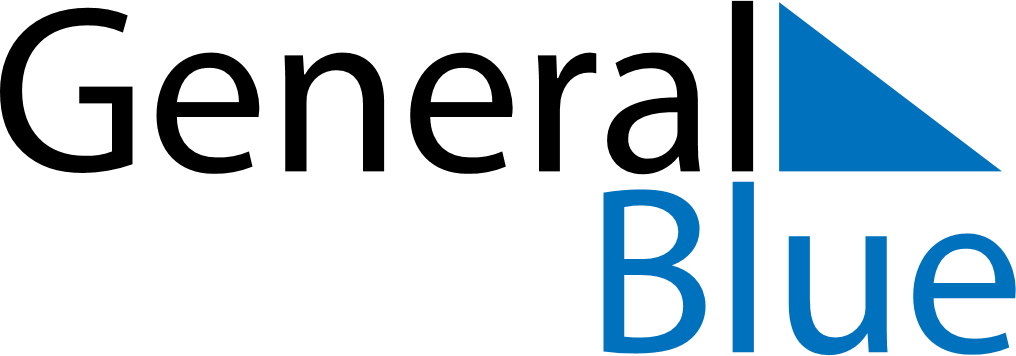 June 2024June 2024June 2024June 2024June 2024June 2024June 2024Diego Martin, Diego Martin, Trinidad and TobagoDiego Martin, Diego Martin, Trinidad and TobagoDiego Martin, Diego Martin, Trinidad and TobagoDiego Martin, Diego Martin, Trinidad and TobagoDiego Martin, Diego Martin, Trinidad and TobagoDiego Martin, Diego Martin, Trinidad and TobagoDiego Martin, Diego Martin, Trinidad and TobagoSundayMondayMondayTuesdayWednesdayThursdayFridaySaturday1Sunrise: 5:42 AMSunset: 6:25 PMDaylight: 12 hours and 42 minutes.23345678Sunrise: 5:42 AMSunset: 6:25 PMDaylight: 12 hours and 42 minutes.Sunrise: 5:42 AMSunset: 6:25 PMDaylight: 12 hours and 43 minutes.Sunrise: 5:42 AMSunset: 6:25 PMDaylight: 12 hours and 43 minutes.Sunrise: 5:42 AMSunset: 6:26 PMDaylight: 12 hours and 43 minutes.Sunrise: 5:43 AMSunset: 6:26 PMDaylight: 12 hours and 43 minutes.Sunrise: 5:43 AMSunset: 6:26 PMDaylight: 12 hours and 43 minutes.Sunrise: 5:43 AMSunset: 6:27 PMDaylight: 12 hours and 43 minutes.Sunrise: 5:43 AMSunset: 6:27 PMDaylight: 12 hours and 44 minutes.910101112131415Sunrise: 5:43 AMSunset: 6:27 PMDaylight: 12 hours and 44 minutes.Sunrise: 5:43 AMSunset: 6:27 PMDaylight: 12 hours and 44 minutes.Sunrise: 5:43 AMSunset: 6:27 PMDaylight: 12 hours and 44 minutes.Sunrise: 5:43 AMSunset: 6:28 PMDaylight: 12 hours and 44 minutes.Sunrise: 5:43 AMSunset: 6:28 PMDaylight: 12 hours and 44 minutes.Sunrise: 5:44 AMSunset: 6:28 PMDaylight: 12 hours and 44 minutes.Sunrise: 5:44 AMSunset: 6:28 PMDaylight: 12 hours and 44 minutes.Sunrise: 5:44 AMSunset: 6:29 PMDaylight: 12 hours and 44 minutes.1617171819202122Sunrise: 5:44 AMSunset: 6:29 PMDaylight: 12 hours and 44 minutes.Sunrise: 5:44 AMSunset: 6:29 PMDaylight: 12 hours and 44 minutes.Sunrise: 5:44 AMSunset: 6:29 PMDaylight: 12 hours and 44 minutes.Sunrise: 5:44 AMSunset: 6:29 PMDaylight: 12 hours and 45 minutes.Sunrise: 5:45 AMSunset: 6:30 PMDaylight: 12 hours and 45 minutes.Sunrise: 5:45 AMSunset: 6:30 PMDaylight: 12 hours and 45 minutes.Sunrise: 5:45 AMSunset: 6:30 PMDaylight: 12 hours and 45 minutes.Sunrise: 5:45 AMSunset: 6:30 PMDaylight: 12 hours and 45 minutes.2324242526272829Sunrise: 5:45 AMSunset: 6:31 PMDaylight: 12 hours and 45 minutes.Sunrise: 5:46 AMSunset: 6:31 PMDaylight: 12 hours and 45 minutes.Sunrise: 5:46 AMSunset: 6:31 PMDaylight: 12 hours and 45 minutes.Sunrise: 5:46 AMSunset: 6:31 PMDaylight: 12 hours and 44 minutes.Sunrise: 5:46 AMSunset: 6:31 PMDaylight: 12 hours and 44 minutes.Sunrise: 5:46 AMSunset: 6:31 PMDaylight: 12 hours and 44 minutes.Sunrise: 5:47 AMSunset: 6:31 PMDaylight: 12 hours and 44 minutes.Sunrise: 5:47 AMSunset: 6:32 PMDaylight: 12 hours and 44 minutes.30Sunrise: 5:47 AMSunset: 6:32 PMDaylight: 12 hours and 44 minutes.